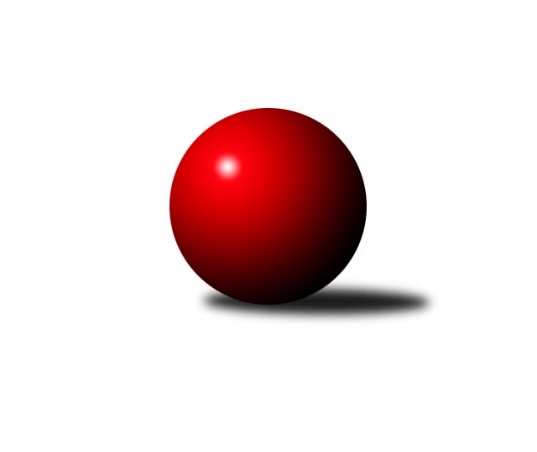 Č.4Ročník 2018/2019	13.10.2018Nejlepšího výkonu v tomto kole: 2564 dosáhlo družstvo: TJ Pozemstav ProstějovKrajský přebor OL 2018/2019Výsledky 4. kolaSouhrnný přehled výsledků:KK PEPINO Bruntál	- TJ Horní Benešov ˝C˝	7:1	2373:2256	8.0:4.0	13.10.TJ Sokol Mohelnice	- KK Šumperk ˝C˝	7.5:0.5	2509:2308	11.0:1.0	13.10.KK Zábřeh  ˝C˝	- TJ Břidličná ˝A˝	6:2	2549:2477	7.0:5.0	13.10.SKK Jeseník ˝B˝	- TJ Pozemstav Prostějov	2:6	2456:2564	5.0:7.0	13.10.Sokol Přemyslovice ˝B˝	- Spartak Přerov ˝C˝	6:2	2469:2405	8.0:4.0	13.10.KK Zábřeh  ˝C˝	- TJ Sokol Mohelnice	3:5	2541:2544	6.5:5.5	6.10.Tabulka družstev:	1.	TJ Sokol Mohelnice	4	3	1	0	21.5 : 10.5 	29.5 : 18.5 	 2550	7	2.	Sokol Přemyslovice ˝B˝	3	3	0	0	19.0 : 5.0 	25.0 : 11.0 	 2458	6	3.	TJ Pozemstav Prostějov	4	3	0	1	20.0 : 12.0 	26.5 : 21.5 	 2486	6	4.	TJ Břidličná ˝A˝	4	2	1	1	18.0 : 14.0 	23.0 : 25.0 	 2476	5	5.	KK PEPINO Bruntál	4	2	0	2	18.0 : 14.0 	25.5 : 22.5 	 2358	4	6.	Spartak Přerov ˝C˝	3	1	1	1	12.0 : 12.0 	19.0 : 17.0 	 2508	3	7.	KK Zábřeh  ˝C˝	4	1	1	2	16.0 : 16.0 	24.5 : 23.5 	 2516	3	8.	TJ Horní Benešov ˝C˝	3	1	0	2	8.5 : 15.5 	14.0 : 22.0 	 2429	2	9.	SKK Jeseník ˝B˝	4	1	0	3	11.0 : 21.0 	21.0 : 27.0 	 2409	2	10.	KS Moravský Beroun	3	0	1	2	8.5 : 15.5 	18.0 : 18.0 	 2472	1	11.	KK Šumperk ˝C˝	4	0	1	3	7.5 : 24.5 	14.0 : 34.0 	 2322	1Podrobné výsledky kola:	 KK PEPINO Bruntál	2373	7:1	2256	TJ Horní Benešov ˝C˝	Jan Mlčák	 	 180 	 169 		349 	 2:0 	 301 	 	155 	 146		Zdeňka Habartová	Vítězslav Kadlec	 	 187 	 200 		387 	 2:0 	 371 	 	180 	 191		Michael Dostál	Josef Novotný	 	 188 	 218 		406 	 2:0 	 390 	 	173 	 217		Miloslav Petrů	Miluše Rychová	 	 204 	 189 		393 	 0:2 	 405 	 	207 	 198		Eva Zdražilová	Lukáš Janalík	 	 206 	 215 		421 	 1:1 	 409 	 	215 	 194		Robert Kučerka	Richard Janalík	 	 219 	 198 		417 	 1:1 	 380 	 	180 	 200		Zdeněk Černýrozhodčí: vedoucí družstvaNejlepší výkon utkání: 421 - Lukáš Janalík	 TJ Sokol Mohelnice	2509	7.5:0.5	2308	KK Šumperk ˝C˝	Martin Jašek	 	 204 	 201 		405 	 2:0 	 384 	 	198 	 186		Libor Příhoda	Antonín Jašek	 	 184 	 186 		370 	 2:0 	 363 	 	183 	 180		Lukáš Matějka	Martin Macas	 	 222 	 240 		462 	 2:0 	 361 	 	170 	 191		Václav Jeřábek	Jaroslav Jílek	 	 227 	 200 		427 	 1:1 	 427 	 	233 	 194		Jan Semrád	Ludovít Kumi	 	 200 	 206 		406 	 2:0 	 353 	 	170 	 183		Miroslav Mrkos	Milan Šula	 	 217 	 222 		439 	 2:0 	 420 	 	206 	 214		Rostislav Biolekrozhodčí: Nejlepší výkon utkání: 462 - Martin Macas	 KK Zábřeh  ˝C˝	2549	6:2	2477	TJ Břidličná ˝A˝	Martin Pěnička	 	 222 	 204 		426 	 2:0 	 388 	 	190 	 198		Zdeněk Fiury st.	Lubomír Složil	 	 230 	 218 		448 	 2:0 	 418 	 	206 	 212		Vilém Berger	Miroslav Bodanský	 	 213 	 205 		418 	 2:0 	 364 	 	178 	 186		Jaroslav Zelinka	Václav Čamek	 	 208 	 208 		416 	 0:2 	 445 	 	216 	 229		Tomáš Fiury	Tomáš Pěnička	 	 186 	 206 		392 	 0:2 	 440 	 	215 	 225		Ivo Mrhal ml.	Lukáš Horňák	 	 227 	 222 		449 	 1:1 	 422 	 	191 	 231		Josef Veselýrozhodčí: Nejlepší výkon utkání: 449 - Lukáš Horňák	 SKK Jeseník ˝B˝	2456	2:6	2564	TJ Pozemstav Prostějov	Luboš Brouček	 	 206 	 213 		419 	 0:2 	 440 	 	225 	 215		Pavel Černohous	Martin Zavacký	 	 227 	 207 		434 	 2:0 	 425 	 	222 	 203		Josef Jurda	Miroslav Setinský	 	 184 	 222 		406 	 1:1 	 386 	 	191 	 195		Michal Sosík	Petra Rosypalová	 	 188 	 182 		370 	 0:2 	 419 	 	228 	 191		Miroslav Plachý	Miroslav Vala	 	 206 	 220 		426 	 1:1 	 443 	 	228 	 215		Václav Kovařík	Petra Rosypalová	 	 224 	 177 		401 	 1:1 	 451 	 	206 	 245		Václav Kovaříkrozhodčí: Nejlepší výkon utkání: 451 - Václav Kovařík	 Sokol Přemyslovice ˝B˝	2469	6:2	2405	Spartak Přerov ˝C˝	Josef Grulich	 	 206 	 215 		421 	 1:1 	 408 	 	209 	 199		Jiří Kohoutek	Lukáš Vybíral	 	 222 	 197 		419 	 1:1 	 424 	 	192 	 232		Libor Daňa	Milan Dvorský *1	 	 191 	 213 		404 	 1:1 	 413 	 	182 	 231		Jiří Divila	Tomáš Zatloukal	 	 196 	 216 		412 	 2:0 	 394 	 	193 	 201		Václav Pumprla	Milan Smékal	 	 223 	 209 		432 	 2:0 	 394 	 	190 	 204		Martin Rédr	Jiří Kankovský	 	 186 	 195 		381 	 1:1 	 372 	 	174 	 198		Jan Lenhartrozhodčí: střídání: *1 od 41. hodu Marek KankovskýNejlepší výkon utkání: 432 - Milan Smékal	 KK Zábřeh  ˝C˝	2541	3:5	2544	TJ Sokol Mohelnice	Martin Pěnička	 	 206 	 224 		430 	 1:1 	 424 	 	215 	 209		Rostislav Krejčí	Lubomír Složil	 	 231 	 176 		407 	 1:1 	 419 	 	204 	 215		Antonín Jašek	Miroslav Bodanský	 	 216 	 224 		440 	 1:1 	 411 	 	222 	 189		Martin Jašek	Václav Čamek	 	 208 	 235 		443 	 1.5:0.5 	 428 	 	208 	 220		Jaroslav Jílek	Tomáš Pěnička	 	 173 	 214 		387 	 1:1 	 417 	 	208 	 209		Martin Macas	Lukáš Horňák	 	 223 	 211 		434 	 1:1 	 445 	 	220 	 225		Milan Šularozhodčí: Nejlepší výkon utkání: 445 - Milan ŠulaPořadí jednotlivců:	jméno hráče	družstvo	celkem	plné	dorážka	chyby	poměr kuž.	Maximum	1.	Miroslav Plachý 	TJ Pozemstav Prostějov	449.50	303.5	146.0	4.0	2/3	(480)	2.	Václav Kovařík 	TJ Pozemstav Prostějov	448.00	311.5	136.5	4.5	2/3	(451)	3.	Martin Pěnička 	KK Zábřeh  ˝C˝	444.00	295.8	148.3	6.3	2/3	(460)	4.	Zdeněk Chmela  ml.	KS Moravský Beroun 	437.33	305.0	132.3	6.5	3/3	(447)	5.	Martin Macas 	TJ Sokol Mohelnice	437.33	307.8	129.5	4.2	3/3	(462)	6.	Lukáš Horňák 	KK Zábřeh  ˝C˝	437.17	297.0	140.2	3.2	3/3	(458)	7.	Václav Kovařík 	TJ Pozemstav Prostějov	436.50	304.0	132.5	7.0	2/3	(443)	8.	Milan Šula 	TJ Sokol Mohelnice	435.50	295.8	139.7	3.5	3/3	(445)	9.	Jaroslav Jílek 	TJ Sokol Mohelnice	435.00	289.7	145.3	5.5	3/3	(456)	10.	Rostislav Krejčí 	TJ Sokol Mohelnice	435.00	295.0	140.0	4.3	3/3	(452)	11.	Zdeněk Fiury  ml.	TJ Břidličná ˝A˝	433.75	294.3	139.5	0.8	2/3	(462)	12.	Rostislav Petřík 	Spartak Přerov ˝C˝	432.25	297.3	135.0	5.8	2/3	(452)	13.	Jan Semrád 	KK Šumperk ˝C˝	431.50	303.7	127.8	5.0	3/3	(473)	14.	Martin Zavacký 	SKK Jeseník ˝B˝	431.00	284.5	146.5	3.0	2/3	(434)	15.	Robert Kučerka 	TJ Horní Benešov ˝C˝	431.00	290.5	140.5	5.8	3/3	(446)	16.	Josef Grulich 	Sokol Přemyslovice ˝B˝	429.67	296.7	133.0	4.7	3/3	(458)	17.	Tomáš Fiury 	TJ Břidličná ˝A˝	428.17	287.7	140.5	2.5	3/3	(445)	18.	Leopold Jašek 	-- volný los --	427.67	305.8	121.8	5.5	3/3	(455)	19.	Libor Daňa 	Spartak Přerov ˝C˝	427.00	289.0	138.0	4.7	3/3	(448)	20.	Milan Smékal 	Sokol Přemyslovice ˝B˝	426.67	292.8	133.8	6.2	3/3	(446)	21.	Lubomír Složil 	KK Zábřeh  ˝C˝	425.83	290.3	135.5	6.5	3/3	(448)	22.	Jan Tögel 	-- volný los --	424.67	293.3	131.3	6.3	3/3	(440)	23.	Ivo Mrhal  ml.	TJ Břidličná ˝A˝	423.00	290.7	132.3	4.3	3/3	(440)	24.	Václav Čamek 	KK Zábřeh  ˝C˝	421.83	291.2	130.7	9.7	3/3	(443)	25.	Petr Černohous 	TJ Pozemstav Prostějov	421.00	290.0	131.0	7.0	2/3	(463)	26.	Marek Kankovský 	Sokol Přemyslovice ˝B˝	421.00	302.0	119.0	7.5	2/3	(433)	27.	Miluše Rychová 	KK PEPINO Bruntál	420.67	279.3	141.3	6.0	3/3	(438)	28.	Miroslav Vala 	SKK Jeseník ˝B˝	420.33	283.5	136.8	4.8	3/3	(450)	29.	Jana Fousková 	SKK Jeseník ˝B˝	419.33	289.0	130.3	5.3	3/3	(427)	30.	Erich Retek 	KS Moravský Beroun 	417.75	280.5	137.3	9.5	2/3	(444)	31.	Josef Jurda 	TJ Pozemstav Prostějov	417.67	290.2	127.5	6.8	3/3	(461)	32.	Miroslav Ondrouch 	Sokol Přemyslovice ˝B˝	417.50	296.5	121.0	5.5	2/3	(423)	33.	Zdeněk Černý 	TJ Horní Benešov ˝C˝	416.17	283.5	132.7	5.3	3/3	(462)	34.	Martin Rédr 	Spartak Přerov ˝C˝	415.83	291.2	124.7	6.5	3/3	(457)	35.	Václav Pumprla 	Spartak Přerov ˝C˝	415.50	281.0	134.5	7.5	3/3	(452)	36.	Lukáš Janalík 	KK PEPINO Bruntál	414.83	285.0	129.8	5.0	3/3	(438)	37.	Jiří Divila 	Spartak Přerov ˝C˝	413.50	307.0	106.5	12.5	2/3	(414)	38.	Josef Veselý 	TJ Břidličná ˝A˝	413.00	284.7	128.3	6.8	3/3	(432)	39.	Jiří Kohoutek 	Spartak Přerov ˝C˝	411.00	280.7	130.3	8.8	3/3	(419)	40.	Čestmír Řepka 	KS Moravský Beroun 	411.00	281.7	129.3	6.8	3/3	(469)	41.	Ludovít Kumi 	TJ Sokol Mohelnice	411.00	286.5	124.5	6.5	2/3	(416)	42.	David Rozsypal 	TJ Pozemstav Prostějov	409.25	276.0	133.3	5.3	2/3	(435)	43.	Jan Lenhart 	Spartak Přerov ˝C˝	408.00	283.2	124.8	5.8	3/3	(430)	44.	Rostislav Biolek 	KK Šumperk ˝C˝	407.50	279.0	128.5	5.5	2/3	(420)	45.	Eva Zdražilová 	TJ Horní Benešov ˝C˝	407.25	284.5	122.8	8.3	2/3	(420)	46.	Miloslav Krchov 	KS Moravský Beroun 	406.50	292.0	114.5	10.8	3/3	(429)	47.	Daniel Krchov 	KS Moravský Beroun 	406.00	290.7	115.3	11.3	3/3	(439)	48.	Tomáš Pěnička 	KK Zábřeh  ˝C˝	405.83	283.7	122.2	10.3	3/3	(426)	49.	Miroslav Bodanský 	KK Zábřeh  ˝C˝	405.33	285.7	119.7	8.5	3/3	(440)	50.	Miloslav Petrů 	TJ Horní Benešov ˝C˝	405.00	284.7	120.3	7.7	3/3	(435)	51.	Petr Otáhal 	KS Moravský Beroun 	405.00	294.8	110.3	7.3	2/3	(416)	52.	Vilém Berger 	TJ Břidličná ˝A˝	404.33	288.5	115.8	10.2	3/3	(418)	53.	Antonín Jašek 	TJ Sokol Mohelnice	404.00	290.5	113.5	8.0	2/3	(419)	54.	Jiří Kankovský 	Sokol Přemyslovice ˝B˝	403.67	281.8	121.8	8.5	3/3	(428)	55.	Milan Dvorský 	Sokol Přemyslovice ˝B˝	403.50	283.0	120.5	7.0	2/3	(435)	56.	Hana Kopečná 	TJ Horní Benešov ˝C˝	403.00	282.0	121.0	9.0	2/3	(432)	57.	Richard Janalík 	KK PEPINO Bruntál	402.25	277.3	125.0	7.3	2/3	(417)	58.	Martin Jašek 	TJ Sokol Mohelnice	401.25	284.0	117.3	11.8	2/3	(411)	59.	Petra Rosypalová 	SKK Jeseník ˝B˝	398.83	282.8	116.0	8.7	3/3	(459)	60.	Alena Machalíčková 	-- volný los --	398.17	282.0	116.2	8.7	3/3	(417)	61.	Zdeněk Fiury  st.	TJ Břidličná ˝A˝	397.33	282.0	115.3	6.5	3/3	(409)	62.	Michael Dostál 	TJ Horní Benešov ˝C˝	396.50	287.5	109.0	10.2	3/3	(413)	63.	Zdeněk Chmela  st.	KS Moravský Beroun 	396.33	286.7	109.7	9.7	3/3	(420)	64.	Jiří Kropáč 	-- volný los --	395.50	284.0	111.5	12.2	3/3	(408)	65.	Tomáš Zatloukal 	Sokol Přemyslovice ˝B˝	394.00	279.3	114.7	12.3	3/3	(412)	66.	Josef Novotný 	KK PEPINO Bruntál	393.50	273.0	120.5	8.7	3/3	(416)	67.	Pavel Černohous 	TJ Pozemstav Prostějov	392.17	270.8	121.3	9.5	3/3	(456)	68.	Miroslav Mrkos 	KK Šumperk ˝C˝	391.67	272.0	119.7	8.7	3/3	(418)	69.	Michal Strachota 	KK Šumperk ˝C˝	391.00	277.5	113.5	10.8	2/3	(403)	70.	Vítězslav Kadlec 	KK PEPINO Bruntál	391.00	280.5	110.5	9.0	2/3	(395)	71.	Tomáš Janalík 	KK PEPINO Bruntál	385.50	276.0	109.5	7.5	2/3	(388)	72.	Petra Rosypalová 	SKK Jeseník ˝B˝	383.33	263.8	119.5	9.0	3/3	(439)	73.	Radomila Janoudová 	SKK Jeseník ˝B˝	382.00	260.7	121.3	8.7	3/3	(396)	74.	Michal Sosík 	TJ Pozemstav Prostějov	381.00	271.0	110.0	8.7	3/3	(387)	75.	Miroslav Machalíček 	-- volný los --	380.33	269.3	111.0	11.3	3/3	(396)	76.	Zdeňka Habartová 	TJ Horní Benešov ˝C˝	379.50	271.8	107.7	11.7	3/3	(433)	77.	Libor Příhoda 	KK Šumperk ˝C˝	377.00	271.0	106.0	12.0	3/3	(389)	78.	Jan Mlčák 	KK PEPINO Bruntál	369.83	264.7	105.2	9.2	3/3	(388)	79.	František Všetička 	-- volný los --	363.00	268.5	94.5	15.5	2/3	(384)	80.	Václav Jeřábek 	KK Šumperk ˝C˝	362.33	266.3	96.0	13.0	3/3	(368)		Ivan Brzobohatý 	TJ Pozemstav Prostějov	434.00	306.0	128.0	12.0	1/3	(434)		Josef Čapka 	TJ Pozemstav Prostějov	421.00	279.0	142.0	8.0	1/3	(421)		Luboš Brouček 	SKK Jeseník ˝B˝	419.00	299.0	120.0	6.0	1/3	(419)		Lukáš Vybíral 	Sokol Přemyslovice ˝B˝	418.50	290.5	128.0	6.0	1/3	(419)		Zdeněk Sobota 	TJ Sokol Mohelnice	407.00	293.0	114.0	6.0	1/3	(407)		Miroslav Setinský 	SKK Jeseník ˝B˝	406.00	288.0	118.0	9.0	1/3	(406)		Radek Hejtman 	-- volný los --	402.00	279.0	123.0	5.0	1/3	(402)		Pavel Košťál 	KK Šumperk ˝C˝	400.00	283.0	117.0	4.0	1/3	(400)		Tereza Moravcová 	SKK Jeseník ˝B˝	387.00	265.0	122.0	9.0	1/3	(387)		František Langer 	KK Zábřeh  ˝C˝	373.00	256.0	117.0	9.0	1/3	(373)		Michal Svoboda 	-- volný los --	371.00	267.0	104.0	13.0	1/3	(371)		Rostislav Cundrla 	SKK Jeseník ˝B˝	368.00	246.0	122.0	13.0	1/3	(368)		Jaroslav Zelinka 	TJ Břidličná ˝A˝	364.00	260.0	104.0	12.0	1/3	(364)		Lukáš Matějka 	KK Šumperk ˝C˝	363.00	266.0	97.0	12.0	1/3	(363)		Miroslav Adámek 	KK Šumperk ˝C˝	347.00	250.0	97.0	19.0	1/3	(347)		Přemysl Janalík 	KK PEPINO Bruntál	326.00	244.0	82.0	11.0	1/3	(326)		Otto Nagy 	-- volný los --	306.00	210.0	96.0	13.0	1/3	(306)		František Ocelák 	KK PEPINO Bruntál	296.00	227.0	69.0	19.0	1/3	(296)Sportovně technické informace:Starty náhradníků:registrační číslo	jméno a příjmení 	datum startu 	družstvo	číslo startu22789	Marek Kankovský	13.10.2018	Sokol Přemyslovice ˝B˝	6x18365	Martin Zavacký	13.10.2018	SKK Jeseník ˝B˝	2x15964	Jaroslav Zelinka	13.10.2018	TJ Břidličná ˝A˝	1x24860	Michal Sosík	13.10.2018	TJ Pozemstav Prostějov	3x
Hráči dopsaní na soupisku:registrační číslo	jméno a příjmení 	datum startu 	družstvo	24766	Lukáš Matějka	13.10.2018	KK Šumperk ˝C˝	Program dalšího kola:5. kolo20.10.2018	so	9:00	TJ Pozemstav Prostějov - KK Zábřeh  ˝C˝	20.10.2018	so	9:00	KK Šumperk ˝C˝ - SKK Jeseník ˝B˝	20.10.2018	so	9:00	TJ Horní Benešov ˝C˝ - TJ Sokol Mohelnice	20.10.2018	so	10:00	Spartak Přerov ˝C˝ - TJ Břidličná ˝A˝				-- volný los -- - KK PEPINO Bruntál	20.10.2018	so	15:30	Sokol Přemyslovice ˝B˝ - KS Moravský Beroun 	Nejlepší šestka kola - absolutněNejlepší šestka kola - absolutněNejlepší šestka kola - absolutněNejlepší šestka kola - absolutněNejlepší šestka kola - dle průměru kuželenNejlepší šestka kola - dle průměru kuželenNejlepší šestka kola - dle průměru kuželenNejlepší šestka kola - dle průměru kuželenNejlepší šestka kola - dle průměru kuželenPočetJménoNázev týmuVýkonPočetJménoNázev týmuPrůměr (%)Výkon1xČestmír ŘepkaKS Moravský Ber4691xČestmír ŘepkaKS Moravský Ber111.874692xMartin MacasMohelnice4622xMartin MacasMohelnice109.694622xVáclav KovaříkProstějov4512xLukáš JanalíkPEPINO109.244212xLukáš HorňákZábřeh C4491xRichard JanalíkPEPINO108.24171xLubomír SložilZábřeh C4482xVáclav KovaříkProstějov107.514512xZdeněk Chmela ml.KS Moravský Ber4471xLukáš HorňákZábřeh C107.49449